PROGRAMAPrimer día (lunes 20 de mayo). AnconaLlegada de los participantes a Ancona a las 13,00 horas. Alojamiento en hotel****.14,00 – Cocktail de Bienvenida en el hotel.Después de una rápida presentación del programa por parte del presidente del club  Giancarlo Moroni. A las 15,30 empezará la visita a pie de la ciudad de Ancona, : Ciudad Vieja, anfiteatro romano, catedral de San Ciriaco (año 1000), Museo Arqueológico, Iglesia Románica de Santa María de la  Plaza, Plaza del Plebiscito, Iglesia de Santo Domingo con pinturas de Tiziano y Guercino, Fuente del Cálamo, etc.Regreso al hotel. 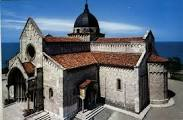  18,00 Autobús a Portonovo. Concierto en la iglesia románica de santa maria. 8.30 pm: Cena en un restaurante frente al mar.Regreso al hotel y alojamientoSegundo  día ( martes  21de mayo) – La Marca de AscoliTras el desayuno en hotel, salida a las 8,30 en autocar GT hacia Ascoli Piceno, antigua y bellísima ciudad medieval.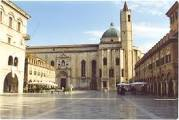 A la llegada, visita a pie del centro histórico, acompañados por el arquitecto Valerio Borzacchini  DG 2017-2018 : la famosa plaza del Popolo (una de las más bellas de Italia), el antiguo café Meletti, Plaza Arringo, Catedral, Teatro Ventidio Basso, Puente Romano, etc.Comida en el restaurante típico “Villa Picena” donde se podrán degustar las especialidades locales con las tradicionales “olive ascolane” (aceitunas rellenas y fritas).Por la tarde, visita a la localidad medieval de Offida, famosa por su tradición en la producción de encajes y vinos preciados.Regreso a Ancona. Noche libre y alojamiento.Tercer día (miércoles 22 de mayo) - Las Marcas y la naturalezaDesayuno en el hotel. 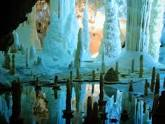 Salida para  Fabriano, centro del arte y la historia. Visita del Centro Historico y visita del Museo della Carta e della Filigrana. Comida en el típico restaurante “ la vecchia Ferrovia “. Por la tarde salida  hacia Genga, la Garganta de la Rossa y visita de las maravillosas Cuevas subterráneas de Frasassi. Las cuevas de Frasassi son de origen kárstico y se encuentran en el municipio de Genga. El complejo está formado por una serie de grutas de las cuales la primera, accesible a través del actual ingreso, es el “Abismo Ancona”: tiene una extensión de 180 x 120 m. y una altura de 200 m. Es tan grande (más de 2 millones de m. cúbicos) que en su interior cabría sin problemas la Catedral de Milán.Regreso a Ancona .  Regreso al hotel.  Noche libre y alojamiento.Quarto  día (jueves 23  de mayo). La Marca de Fermo y MacerataDesayuno en el hotel. 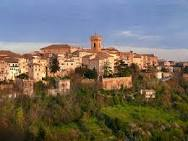 Salida a las 8,30 para visitar Fermo, ciudad romana y medieval.Visita de la ciudad :centro histórico, cisternas romanas, la catedral, el teatro Aquila.Libre snack. Visita   Romanicas Abadias de Santa Maria  a Piè di Chienti e San Claudio.Regreso a Ancona. Tarde libre.A las 20,00, noche rotariana: cena en el restaurante “Fortino Napoleónico” de Portonovo. Estará presente el Gobernador del Distrito. Intercambio de gallardetes y presentación de los participantes en el tour.Regreso al hotel y alojamiento.Quinto  día ( viernes  24 de mayo) – La Marca de Urbino y PesaroDesayuno en el hotel. A las 8,30, salida para Urbino, uno de los centros más importantes del Renacimiento italiano, del cual conserva todavía hoy su herencia arquitectónica; desde 1998 su centro histórico es patrimonio de la humanidad UNESCO.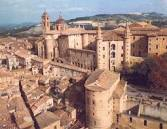 Visita del Palacio Ducal, de la Pinacoteca con numerosas obras de Raffaelo Sanzio, de su casa natal .Comida en restaurante con especialidades locales. Por la tarde regreso a Ancona. Visita de las prestigiosas bodegas Umani Ronchi, propiedad de la familia Bernetti.  El Dott. Massimo Bernetti es miembro fundador de nuestro Club. Degustación de los excelentes vinos que producen. Regreso al hotel.Tarde libre. Alojamiento.Sexto día (sábado 25 de mayo) – Navegación y panoramaDesayuno en el hotel. A las 9,30 nos embarcaremos en el puerto de Ancona para realizar una excursión por la costa. Durante la navegación se podrá admirar la Costa del Cónero, con las poblaciones de Sirolo, Numana y Portonovo.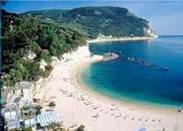 La estupenda Iglesia Románica de Santa María de Portonovo, en un acantilado sobre el mar, será la imagen final de la excursión.Aperitivo a bordo. Regreso a las 13,00.13,00 :  Cóctel de  despedida en el hotel.En caso de condiciones atmosféricas adversas, visita al Santuario Mariano de Loreto.. Saludos y salidas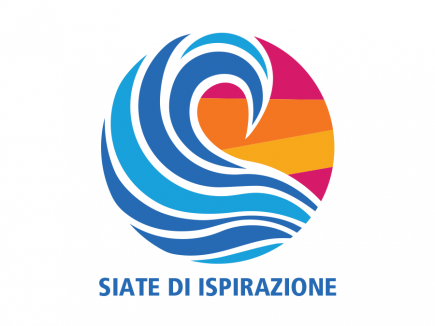 